DSWD DROMIC Report #1 on theFire Incident in Brgy. Ortiz, Iloilo Cityas of 15 May 2020, 9PMSUMMARYOn 15 May 2020 at around 2:00AM, a fire incident occurred at Brgy. Ortiz, Iloilo City. The fire was declared under control around 3:00AM. The cause of fire is due to electrical short circuit involving residential houses mostly made of light materials that made the fire spread faster.Source: DSWD-FO VIStatus of Affected Families / PersonsA total of 109 families or 405 persons were affected by the fire incident in Brgy. Ortiz, Iloilo City (see Table 1).Table 1. Number of Affected Families / PersonsNote: Ongoing assessment and validation being conducted. Source: DSWD-FO VIDamaged HousesThere are 91 damaged houses; of which, 78 are totally damaged and 13 are partially damaged (see Table 2).Table 2. Number of Damaged HousesNote: Ongoing assessment and validation being conducted.Source: DSWD- FO VISITUATIONAL REPORTDSWD-DRMBDSWD-FO VI*****The Disaster Response Operations Monitoring and Information Center (DROMIC) of the DSWD-DRMB is closely coordinating with DSWD-FO VI for any significant disaster response updates.Prepared by:JOANNA CAMILLE R. JACINTOLESLIE R. JAWILIReleasing OfficerPHOTO DOCUMENTATION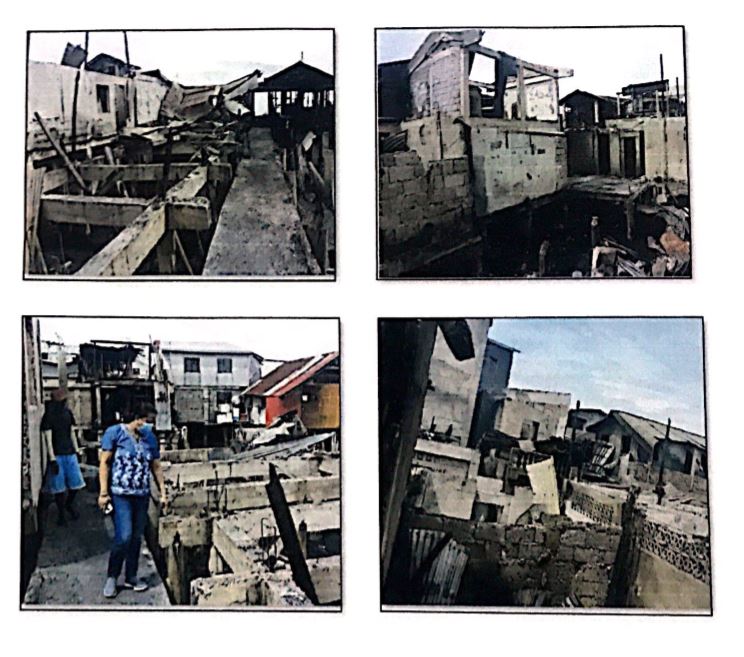 REGION / PROVINCE / MUNICIPALITY  NUMBER OF AFFECTED  NUMBER OF AFFECTED  NUMBER OF AFFECTED REGION / PROVINCE / MUNICIPALITY  Barangays  Families  Persons GRAND TOTAL                 1 109 405 REGION VI                 1 109405Iloilo1109405Iloilo City (capital)1109405REGION / PROVINCE / MUNICIPALITY   NO. OF DAMAGED HOUSES   NO. OF DAMAGED HOUSES   NO. OF DAMAGED HOUSES REGION / PROVINCE / MUNICIPALITY  Total  Totally  Partially GRAND TOTAL91 78                         13   REGION VI917813      Iloilo917813   Iloilo City (capital)917813   DATESITUATIONS / ACTIONS UNDERTAKEN15 May 2020The Disaster Response Operations Monitoring and Information Center (DROMIC) of the DSWD-DRMB is closely coordinating with DSWD-FO VI for significant reports on the status of affected families, assistance, and relief efforts.DATESITUATIONS / ACTIONS UNDERTAKEN15 May 2020DSWD-FO VI conducted site visit to check the present situation at barangay Ortiz, Iloilo City. They also coordinated with the CSWDO for initial data on the affected families, totally and partially damaged houses. CSWDO shall submit final report after re-validation of the affected families.DSWD-FO VI is in close coordination with the CSWDO of Iloilo City for possible augmentation assistance.